Уважаемый Данил Владимирович!Просим Вас поместить данную информацию на сайт sun-oktyabrskoe В  раздел  ЭКОЛОГИЧЕСКАЯ  СТРАНИЧКА   далее   НАШИ МЕРОПРИЯТИЯ1.06.2018 г.      -    1 июня – День защиты детей;С уважением директор СЮН Л.В. НартикоеваПервый июньский день традиционно посвящен детству. День Защиты Детей, учрежденный еще в 1949 году, отмечается не только в России. Во многих странах 1 июня проходят акции по поддержкедетей, нуждающихся в опеке, помощи. На улицах городов расклеивают социальную рекламу, напоминающую о правах ребенка и необходимости их защиты. По всей стране проводятся веселые праздники, интересные конкурсы. СЮН провел мероприятие в актовом зале СОШ № 2 с. Октябрьское. Участвовали в нем школьники и все желающие  Пригородного района.Цель данного праздника - создание условий для раскрытия индивидуальности и творческих способностей  детей и укрепление дружеских взаимоотношений среди обучающихся.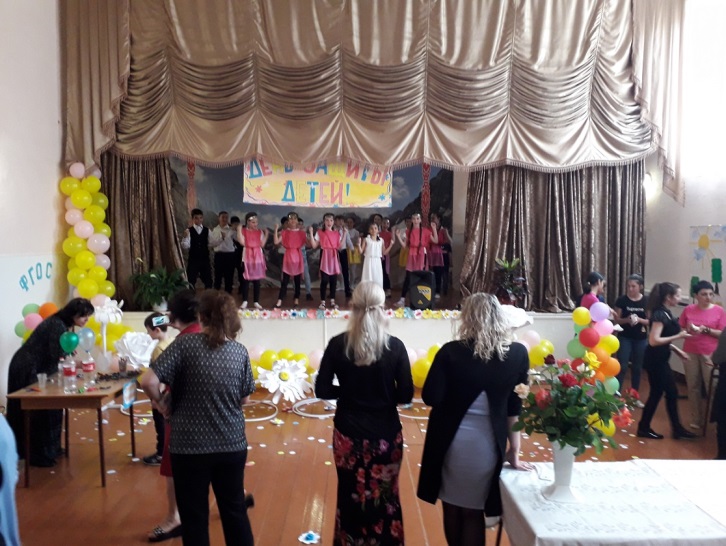 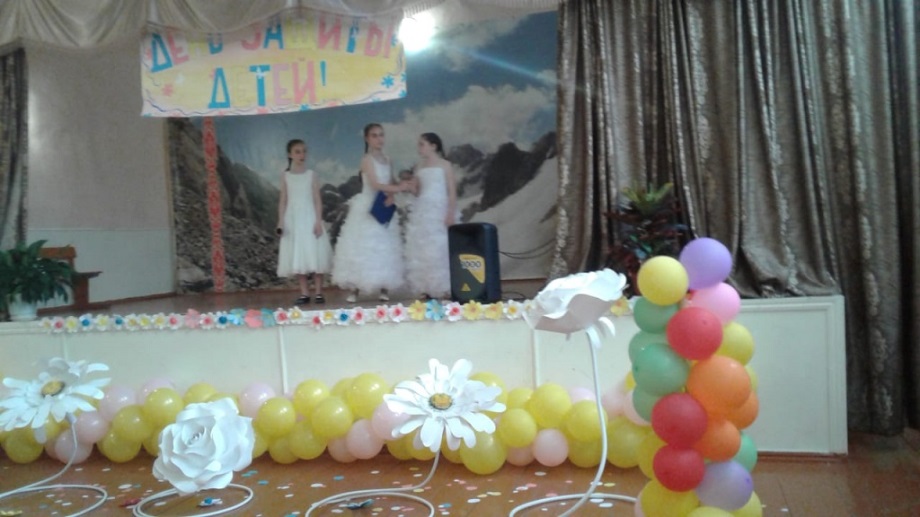 Праздник состоял из 2 частей: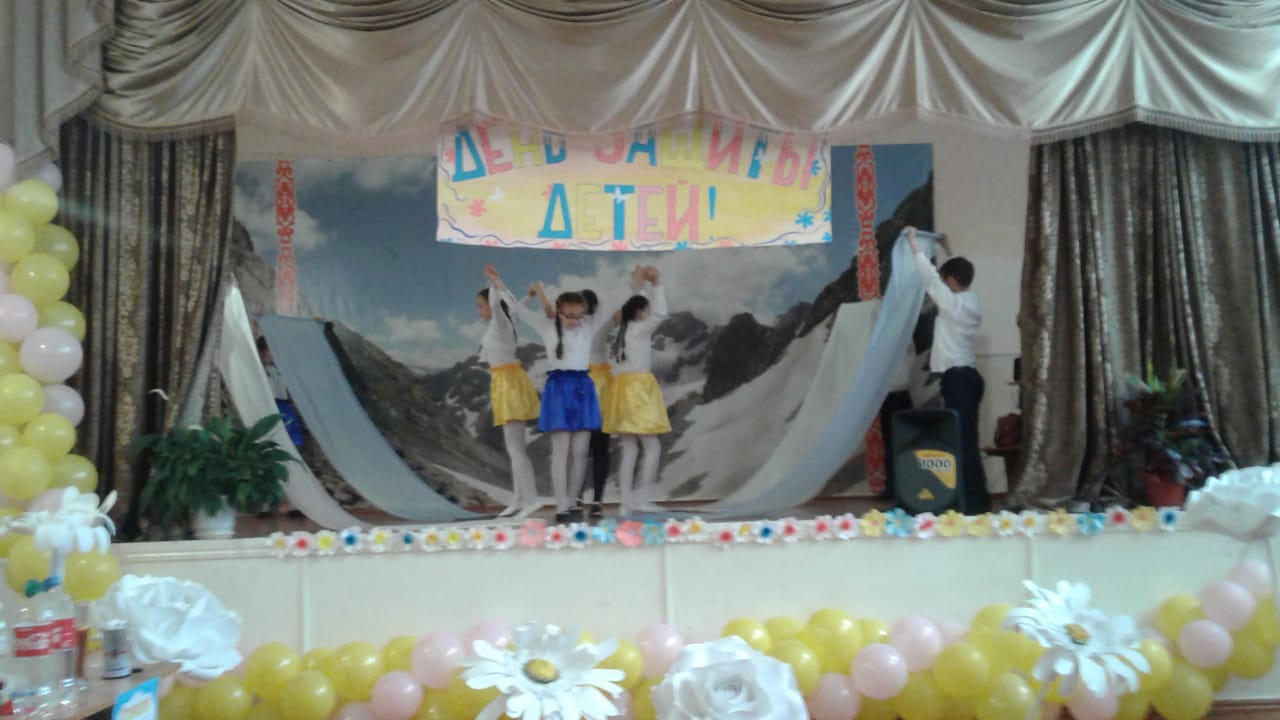 Открытие праздника, где ребята из т/о «Город мастеров» исполнили вальс, детский танец «Помогатор» и показали сценку про леопардика. Обучающиеся т/о «Географическое краеведение» исполнили танец «Небо».              Увлекательное путешествие по станциям:«ХУДОЖЕСТВЕННАЯ» –Хубецова Д.Т., предоставила возможность всем желающим, независимо от возраста, почувствовать себя художником.С помощью красок и кисти здесь учились создавать красоту. На камнях появлялись рисунки животных, растений и даже целые пейзажи.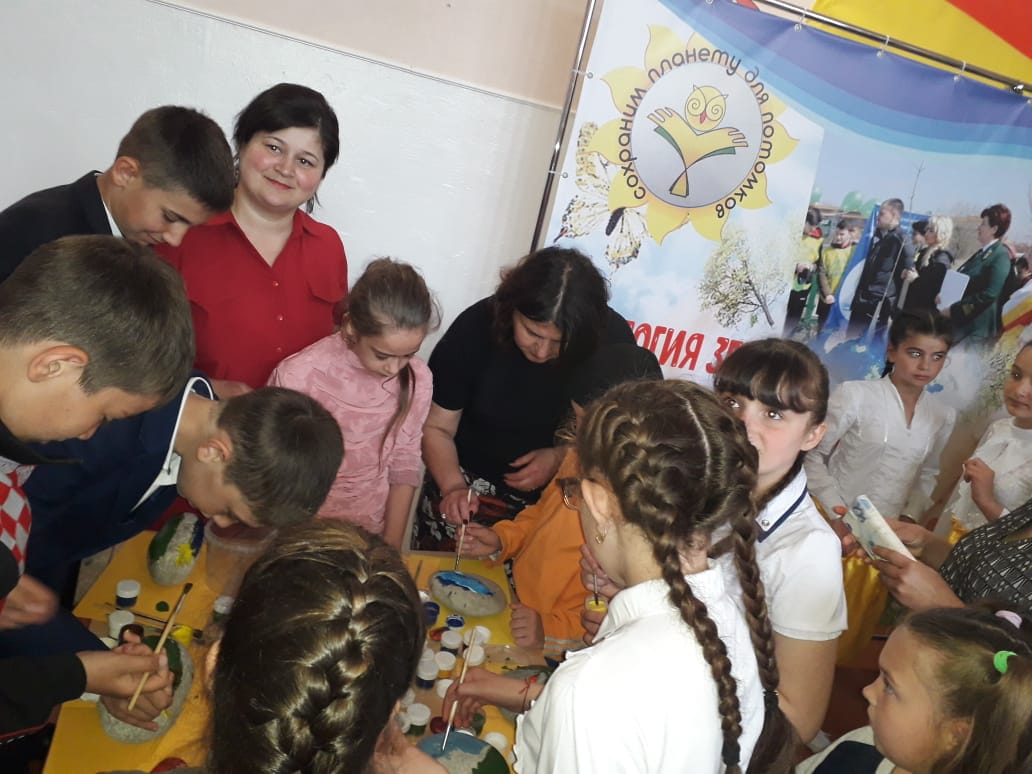 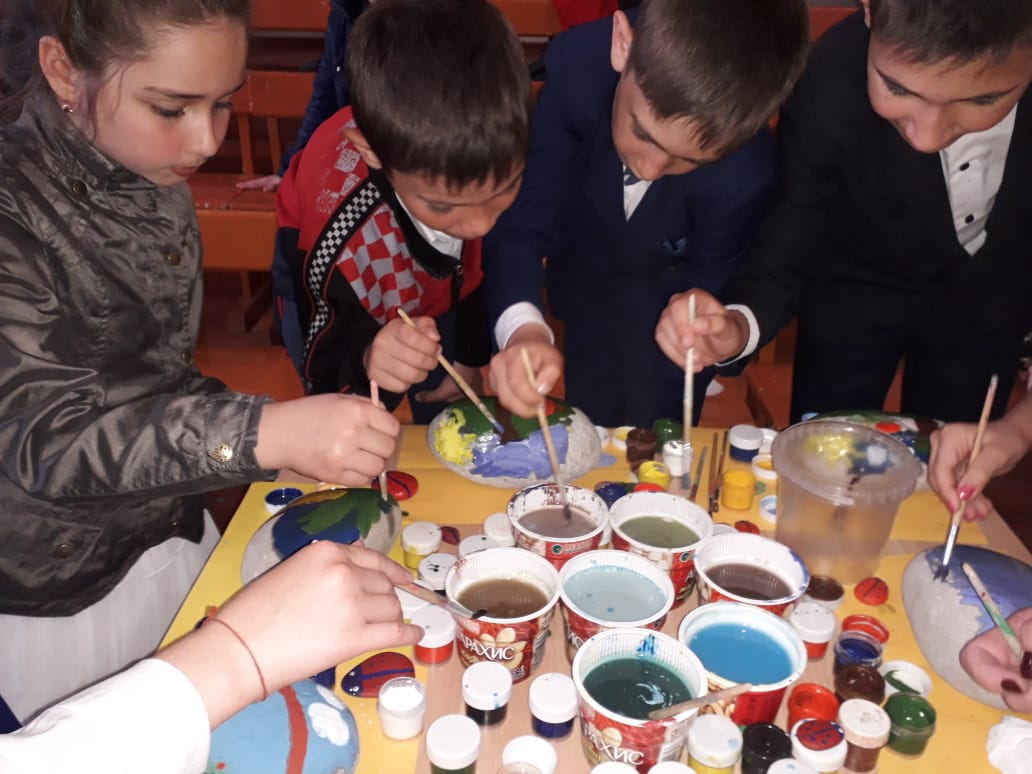 «АЛХИМИК» - С детства нужно объяснять ребенку, что химия и алхимия две большие разницы. Как бы то ни было, а в средние века  вместе с теологией и астрономией считалась фундаментальной наукой, привлекала внимание людей, завораживала.  Канатова А.А., в своей лаборатории демонстрировала забавные опыты и цветные реакции, чем вызвала бурю эмоций у юных любителей тайн природы и кто знает, может именно на станции «Алхимик» у кого-то проснется любовь к химии.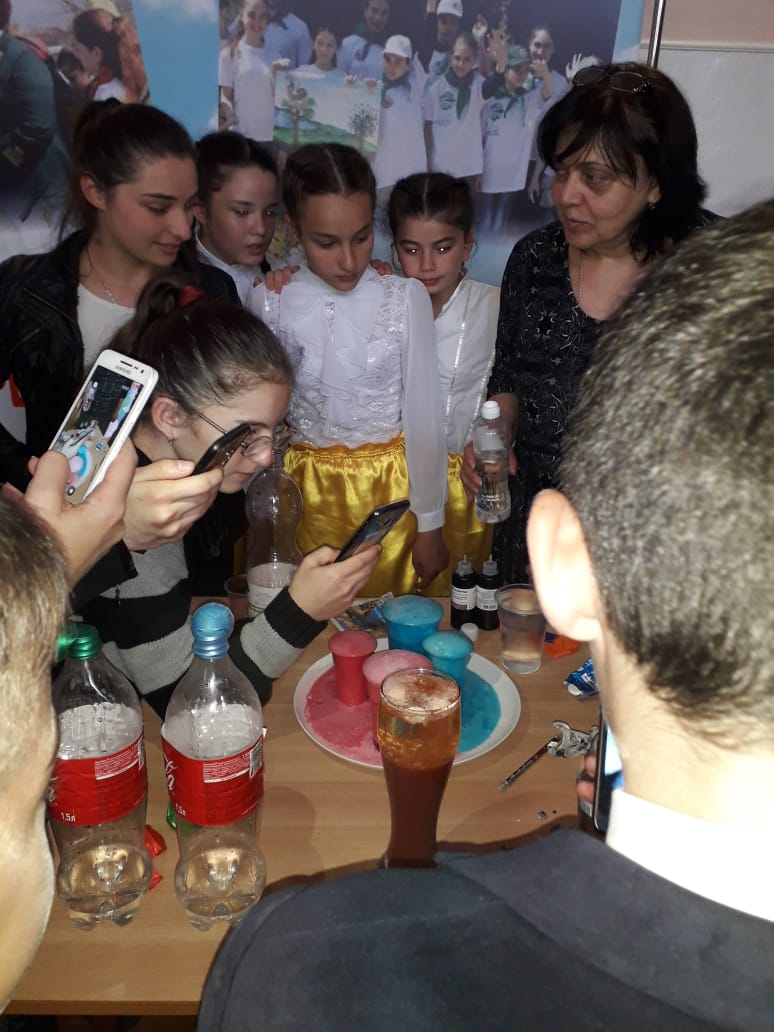 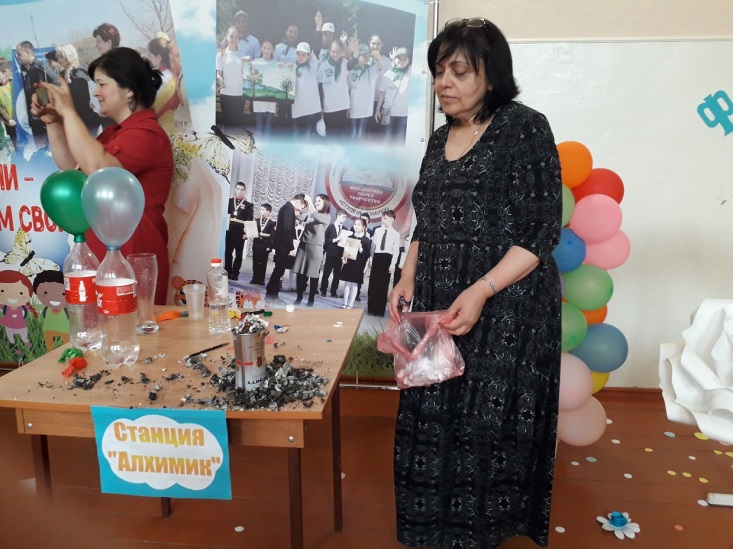 «ТВОРЧЕСКАЯ» - юным любителям природы, под руководством педагогов Калоевой А. М., и Токовой Э. К. была предоставлена возможность создать совместный проект - «ПЛАНЕТА  ДЕТСТВА».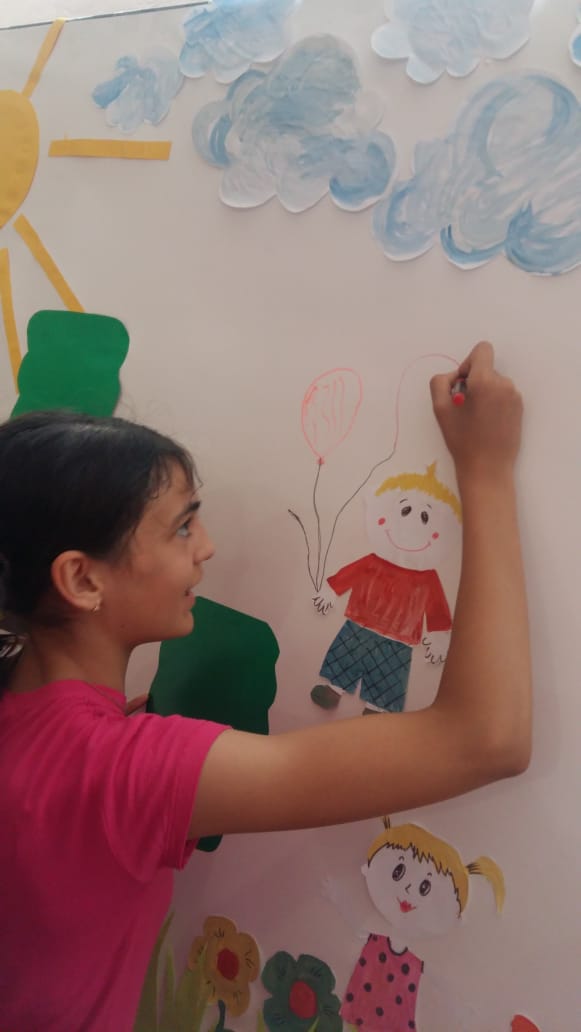 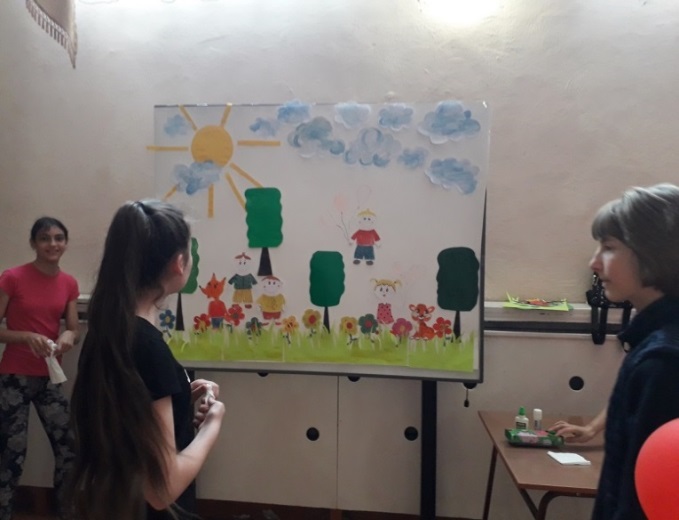 «ТОПОГРАФИЧЕСКАЯ» - здесь ребят ждалатопографическая игра-квест или «Топографический лабиринт». Её подготовили педагоги  Абаева Л.М., помогала ей Табуева З.Г.  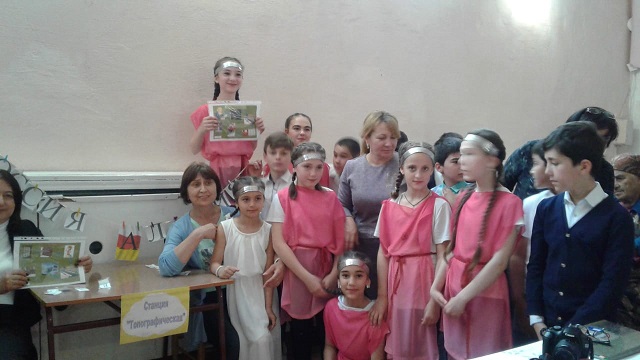 В конце мероприятия лица всех детей сияли от счастья. Значит, праздник удался!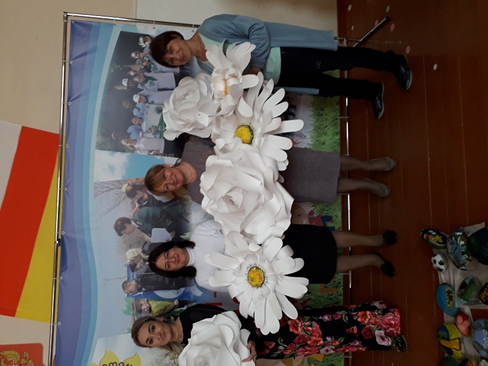 